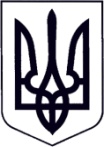 У К Р А Ї Н АЗАКАРПАТСЬКА ОБЛАСТЬМУКАЧІВСЬКА МІСЬКА РАДАВИКОНАВЧИЙ КОМІТЕТР І Ш Е Н Н Я_____________		                     Мукачево                                           № _____Про розгляд скарги на постанову адміністративної комісії привиконавчому комітеті Мукачівської міської ради	Розглянувши скаргу фізичної особи-підприємця Пиняшко Івана Васильовича від 14.12.2019 року на постанову адміністративної комісії при виконавчому комітеті Мукачівської міської ради № 566/04-06 від 04.12.2019 року про притягнення його до адміністративної відповідальності за ст. 152 Кодексу України про адміністративні правопорушення (далі - КУпАП), виконавчий комітет Мукачівської міської ради встановив наступне.	21.12.2019 року на адресу виконавчого комітету Мукачівської міської ради надійшла скарга фізичної особи-підприємця Пиняшко Івана Васильовича від 14.12.2019 року на постанову адміністративної комісії при виконавчому комітеті Мукачівської міської ради № 566/04-06 від 04.12.2019 року про притягнення його до адміністративної відповідальності за ст. 152 КУпАП. Доводи скаржника, викладені у скарзі, зводяться до того, що згідно  Правил дорожнього руху йому дозволено здійснювати завантаження та розвантаження вантажів як у пішохідній зоні, так і в зоні дії забороненого дорожнього знаку. Окрім того скаржник вказує, що своїми діями не порушив Правила благоустрою забезпечення чистоти, порядку утримання і прибирання вуличних, дворових територій, парків, скверів м. Мукачево.Вивчивши матеріали адміністративної справи та доводи скаржника, виконавчий комітет Мукачівської міської ради приходить до наступного.Диспозиція статті 152 Кодексу України про адміністративні правопорушення передбачає відповідальність за порушення державних стандартів, норм і правил у сфері благоустрою населених пунктів, правил благоустрою територій населених пунктів.Загальні засади організації благоустрою населених пунктів визначаються Законом України «Про благоустрій населених пунктів».Відповідно до абзацу 2 частини 1 статті 1 Закону України «Про благоустрій населених пунктів», благоустрій населених пунктів - комплекс робіт з інженерного захисту, розчищення, осушення та озеленення території, а також соціально-економічних, організаційно-правових та екологічних заходів з покращання мікроклімату, санітарного очищення, зниження рівня шуму та інше, що здійснюються на території населеного пункту з метою її раціонального використання, належного утримання та охорони, створення умов щодо захисту і відновлення сприятливого для життєдіяльності людини довкілля.Відповідно до п. 3.43 Розділу 3 ДБН Б.2.2-12:2019 «Планування і забудова територій», що затверджені наказом Міністерства регіонального розвитку, будівництва та житлово-комунального господарства України від 26.04.2019 № 104, площі, майданчики, парки, сквери, бульвари, проходи і вулиці в забудові населеного пункту, що призначені для руху пішоходів та можливості проїзду (під’їзду) лише спеціального транспорту, є пішохідними зонами.У мотивувальній частині оскаржуваної постанови вказано, що фізична особа-підприємець Пиняшко Іван Васильович, залишивши 30.10.2019 року автотранспортний засіб марки «Renault», державний номерний знак АО 6429 ВМ в пішохідній зоні міста за адресою пл. Духновича Олександра, біля будинку № 5, в м. Мукачево, що заважало руху пішоходів, транспорту спеціального та спеціалізованого призначення, порушив приписи підпункту 13.1.9. пункту 13.1. Розділу 13 вищезазначених Правил.Як вбачається з вищевикладеного, адміністративне правопорушення вчинено на площі Духновича Олександра, що в місті Мукачево, що, відповідно до абзацу «в» пункту  1 частини 1 статті 13 Закону України «Про благоустрій населених пунктів», належить до об’єктів благоустрою населених пунктів.Відповідно до статті 14 Закону України «Про благоустрій населених пунктів» об’єкти благоустрою використовуються відповідно до їх функціонального призначення для забезпечення сприятливих умов життєдіяльності людини на засадах їх раціонального використання та охорони з урахуванням вимог правил благоустрою території населених пунктів, інших вимог, передбачених законодавством.Частиною 1 статті 20 Закону України «Про благоустрій населених пунктів» регламентовано, що організацію благоустрою населених пунктів забезпечують місцеві органи виконавчої влади та органи місцевого самоврядування відповідно до повноважень, установлених законом.Правила благоустрою території населеного пункту - це нормативно-правовий акт, яким встановлюються вимоги щодо благоустрою території населеного пункту.Відповідно до пункту 2 частини 2 статті 17 Закону України «Про благоустрій населених пунктів», громадяни у сфері благоустрою населених пунктів зобов'язані дотримуватися правил благоустрою територій населених пунктів, не порушуючи права і законні інтереси інших суб'єктів благоустрою населених пунктів.Так, рішенням 24 сесії Мукачівської міської ради 7 скликання від 16.03.2017 №554 затверджено Правила благоустрою, забезпечення чистоти, порядку утримання і прибирання вуличних, дворових територій, парків, скверів м. Мукачево.Згідно підпункту 13.1.9. пункту 13.1. Розділу 13 Правил благоустрою, забезпечення чистоти, порядку утримання і прибирання вуличних, дворових територій, парків, скверів міста Мукачево, суб`єктам благоустрою забороняється залишати автотранспортні засоби, механізми на внутрішньоквартальних проїздах, прибудинкових територіях, пішохідних зонах, прилеглих територіях до житлової та громадської забудови, гаражів, автостоянок тощо, що заважають руху пішоходів, транспорту спеціального та спеціалізованого призначення.Отже, з урахування вищевикладеного, органом місцевого самоврядування вищевказаними правилами благоустрою встановлено особливості використання такого об’єкту благоустрою як пішохідні зони.Відтак, арґументи та доводи скаржника відносно того, що згідно правил дорожнього руху йому дозволено здійснювати завантаження та розвантаження вантажів як у пішохідній зоні, так і в зоні дії забороненого дорожнього знаку  до уваги виконавчим комітетом Мукачівської міської ради не приймаються, оскільки скаржника притягнуто до відповідальності за порушення правил благоустрою території населеного пункту, а не за порушення правил дорожнього руху.Таким чином, оскаржувана постанова винесена Адміністративною комісією при виконавчому комітеті Мукачівської міської ради на підставі встановлених протоколом про адміністративне правопорушення обставин, прийнята в межах повноважень адміністративної комісії при виконавчому комітеті Мукачівської міської ради, а стягнення накладено в межах санкції, передбаченої ст. 152 КУпАП.З огляду на вищевикладене, керуючись п. 1 ч. 1 ст. 288,  п. 2 ч. 1 ст. 293 Кодексу України про адміністративні правопорушення, пп. 4 п. «б» ч. 1 ст. 38, ч. 1 ст. 52, ч. 6 ст. 59 Закону України «Про місцеве самоврядування в Україні», виконавчий комітет Мукачівської міської ради вирішив, виконавчий комітет Мукачівської міської ради вирішив, - 	1. Постанову адміністративної комісії при виконавчому комітеті Мукачівської міської ради № 566/04-06 від 04.12.2019 року про притягнення фізичної особи-підприємця Пиняшко Івана Васильовича до адміністративної відповідальності за вчинення адміністративного правопорушення, передбаченого статтею 152 КУпАП залишити без змін, а скаргу - без задоволення.	2. Рішення виконавчого комітету Мукачівської міської ради «Про розгляд скарги на постанову адміністративної комісії при виконавчому комітеті Мукачівської міської ради» надіслати на адресу фізичної особи-підприємця Пиняшко Івана Васильовича 	3.  Контроль за виконанням цього рішення покласти на заступника міського голови Е. Барчія.Міський голова                                                                                          А.Балога